You are hereby summoned to attend the meeting of the Birdingbury Parish Council convened by the Clerk, Rebecca Butcher, to be held in the Birbury, Main Street, Birdingbury on Tuesday 19th January 2016 at 7.30pmMembers of the Public and Press are welcome to attendAGENDASignedRebecca ButcherClerk to Birdingbury Parish Council                                                8th January 2016   1.Welcome and apologies for absence.   2.To accept apologies for absence.   3.Declarations of interest.   Councillors are reminded that they should declare either a personal or prejudicial interest.  (Councillors with a prejudicial interest should leave the room for the relevant items.)   4.   5. 6.Representations from the public.   Members of the public are invited to address the meeting for a maximum of 5 minutes.   The Chair will respond and any items warranting longer discussion will be added to the Agenda for the next meeting of the Council.Sewerage/Flooding/Highways. Review to see if any update on new  Gullies on Main Street, improvements to gully in long Itchington Road, replacement man hole cover and jetting out of storm drains.  New bin in recreation field. Councillors to raise matter with Borough Councillor to see if any assistance is available    7.Reports from Borough and County Councillors.   8.   9.Dog Fouling Bin. Update on installation and discuss advertising that it is now in situ to prevent dog waste being put in the bus shelter bin.Work needed to be carried out in play park. To discuss potential repairs needed to the fence surrounding the playpark and also steps up to the slide.Update from clerk regarding Bid Application for funding towards repairs in the playpark.    10.Minutes of the last meeting – to approve the minutes of the Birdingbury Parish Council meeting held on Tuesday 17th November 2015.                        11. Reports from Councillors (other than Planning and Highway issues). 12.Correspondence requiring action (and not elsewhere on the Agenda).Appointing a New ClerkNew Register of electorsRBC grants open evening  13.Financial Issues.11.1     Approval of chequesClerk’s fee and expenses Dog Waste binBirbury room hireParish electionRobert Lennon playpark repairs11.2    Financial statement – to be circulated11.3    Cheque signatories11.4    Grass Cutting quote to be discussed11.5    Precept 14.Planning Issues. R15/1188 – land adjacent to Masters’ CourtR15/2365-Nelsons Wharf extension of existing dropped kerbR15/2389-Nelsons Wharf erection of workers dwellingR15/2439- demolition of existing dwelling and replacement of existing dwelling, siting of a mobile home.Potential solar farm.Sand and Gravel Quarry Development. Update from any Councillors who attended the Bourton on Dunsmore Parish Council Meeting 15.Highways.The steps at the end of the jitty 16.Newcomers to the village.Update on progress of welcome booklet 17.Business considered urgent by the Chair (and not elsewhere on the Agenda). 18.Date of next Parish Council meeting: Tuesday 16th February 2016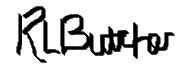 